BVCC K-8 Winter CampAt St. Peter’s School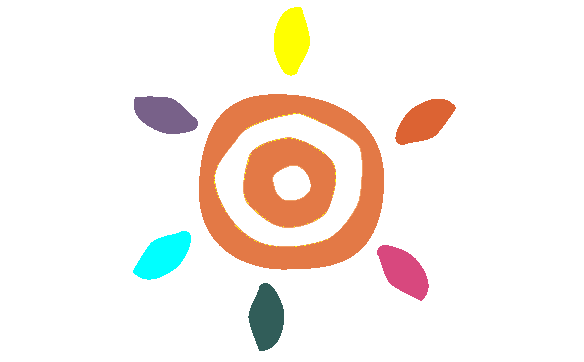  Cost: $50/day	      			  Activities: STEM Hours: 7:30am-5:30pm        		  Sports, Cultural Cooking Location: 1249 Alabama St.         	  Visual Arts Financial Aid available				 Children’s Council accepted		     *Lunch, AM/PM Snack Provided 		 Minimum registration: 20 required by December 6(checks held for deposit until December 13)Deadline to Register: December 13(after December 13 add $5/day)---------------------------------------------------------------------------------2019 Winter Camp Registration Form Student Information Child’s Name _________________________________________Grade ______ School __________________________________Address ______________________________ City __________Parent’s Name ______________________	Phone ____________Parent’s Name ______________________	Phone ____________Additional Contact: Name ______________________ Phone _________Include Payment: # of Days Attending _____ X $50/Day	$_____Registering after December 10:  Add $5/Day     		$_____Questions: Call Sheri 415-850-4812 or Rochelle 415-713-0625 español Buena Vista Child Care, Inc.  1266 Florida St.  SF, CA 94110